Leirskole uke 10 for 8B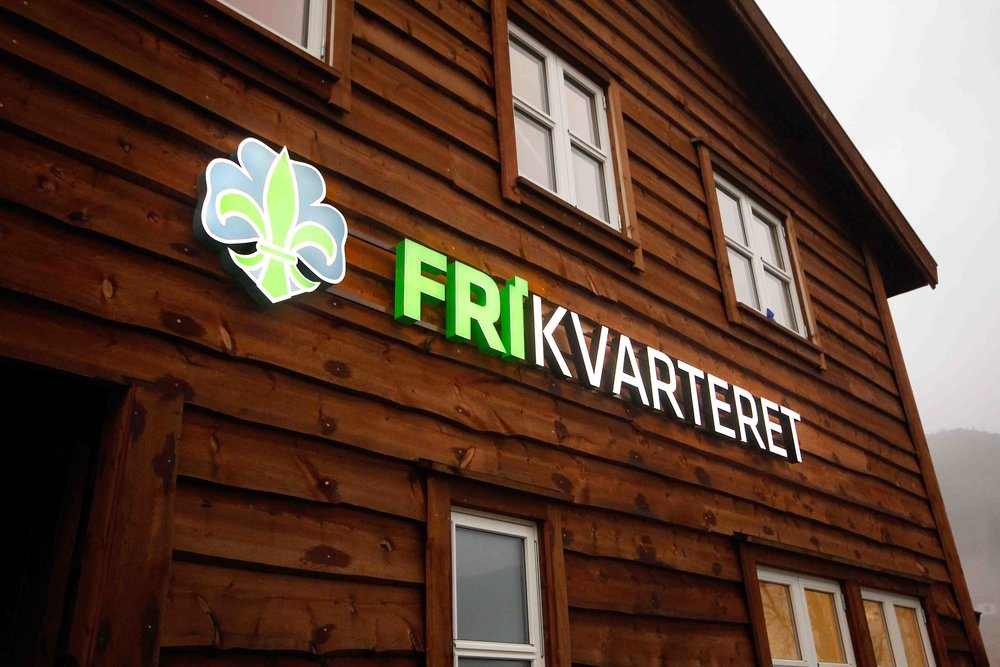 Vi reiser mandag 6. mars til Frikvarteret på Ådneram. Her kommer litt informasjon om oppholdet og pakkeliste. Oppmøte utenfor hovedinngangen klokken 08.30. Bussen kjører fra skolen 08.45. Vi får lunsj når vi kommer frem. Vi er tilbake på skolen torsdag 9. mars ca. klokken 14.00 Det er kiosk på leirskolen, så hvis noen ønsker å kjøpe litt snop/brus etc., kan man ha med inntil 150 kroner (må være vekslepenger!). Ellers er det lov å ha med seg kjeks, nøtter og “Rett i koppen” (kakao/solbærtoddy) til turene vi skal på.Romfordeling: Elevene vil på forhånd få ønske seg 5 elever de kan tenke seg å dele rom med. Vi lager romfordelingen, og alle er garantert å få ett ønske oppfylt.Ta gjerne med et brettspill, kortstokk eller annen underholdning som kan brukes i fellesskap (ikke spillkonsoller). Lesebok kan også tas med.Det vil bli ulike utendørs vinteraktiviteter. Èn dag brukes i skitrekket.Om kveldene vil vi ha felles aktiviteter i fellesstuen, som quiz, ulike leker og brettspill.Vi vil også ha felles måltider som elevene er med på å tilberede. Elevene skal holde orden på rommet, og delta i rydding, oppvask og utvask.Vi er opptatt av at dette skal være kjekke dager for alle. Snakk hjemme om hva din ungdom kan bidra med for at alle skal ha det bra (inkludering, positivitet, å støtte hverandre osv).De som mangler ski eller vinterklær, kan låne dette. Gi beskjed i god tid. Dere krysser av på Classroom “Klasse 8B” for hva eleven ønsker å låne. Dette gjør dere på elevens Chromebook.Se nettsiden https://www.frikvarteret.no/ for mer informasjonRegler:	Mobiler skal være i mobilhotellet, men vil være tilgjengelig for elevene i ca èn time i døgnet (på kveldstid)Romtid ca. 21.30, stille 22.30Ikke ta med snop, brus og chipsKontaktinformasjonChristina I. Farestveit        christina.i.farestveit@stavangerskolen.no mob: 47235223Caroline Låder                   caroline.nilsen.lader@stavangerskolen.no mob: 90170450Tastarustå tlf.                     51 91 43 90Rektor ved Tastarustå        51 91 43 91/ 92250782Avd.leder/stedfortreder      51 91 43 95Frikvarteret                        91 65 70 10Vi gleder oss!      Christina og CarolinePakkeliste 
UteklærUllsokker (flere par)Votter (vindtette, 2 par)Lue og buff/skjerfUllundertøy (genser x2 og bukse x2)Tykk ull-/fleecegenserTynn ull-/fleecegenserYtterjakke med hetteSkibukse/turbukseSko som kan brukes i snø(Gamasjer) Annet uteutstyrLangrennski/fjellskiStaverSkiskoSekk (dagstur)SolkremSolbrillerDrikkeflaskeTermosHodelyktMinst èn klokke pr rom kan være lurt Slalom/snowboardutstyr hvis du har (kan lånes i skitrekket hvis ikke)Inneutstyr Dynetrekk, putetrekk og laken (ikke sovepose eller lakenpose)Innesko/tøflerUndertøyInnetøyBadetøy (til badestamp)ToalettsakerSåpe og toalettsakerTannbørste og tannkremEgne medisiner HåndkleDe som har meldt fra om behov for å låne utstyr, vil få utdelt på skolen. 